Отчет декады учителей начальных классов.    Согласно общешкольному плану с 10 марта по 7 апреля в школе прошла декада «Детской книги». Цель: формирование младшего школьника, как сознательного читателя, проявляющего интерес к чтению, владеющего прочными навыками чтения; раскрыть творческий потенциал учащихся через вовлечения его в ситуации успеха, в которых он может максимально реализовать себя как личность; создание благоприятных условий для развития  индивидуальных способностей учащихся.     В ходе декады были проведены конкурсы рисунков, поделок, предметные олимпиады, кроме того ребята путешествовали с героями сказок, проводили игры, литературные викторины, КВН, проводились открытые уроки и различные мероприятия.  Каждый учитель в своем классе провел конкурс «Лучший скороговорщик», «Знаток пословиц» и конкурс «Скороход по чтению». Для выявления одаренных детей руководителями МО были разработаны и проведены олимпиады (2-4 классы).                              17 марта  проведен конкурс чтецов  «Пришла весна». В конкурсе принимали участие учащиеся 1-4 классов. Всего 19 учащихся.Задачи конкурса: совершенствовать выразительность речи детей;  приобщить учащихся к поэзии; развивать познавательный интерес к чтению; воспитывать любовь к родной природе. Выступление каждого участника оценивалось по следующим критериям: название и авторство представленного стихотворения; выразительность и громкость прочтения стихотворения; умение чувствовать красоту весенней природы; умение использовать интонационно-выразительные средства речи. 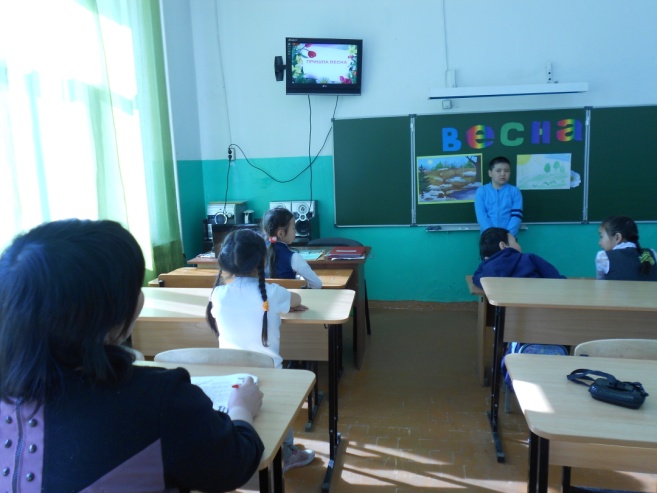 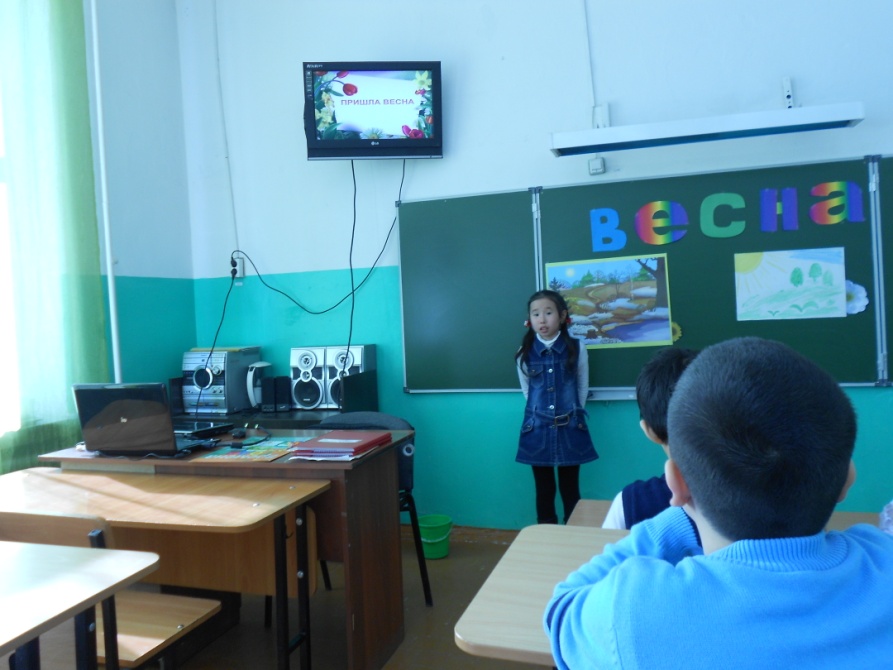 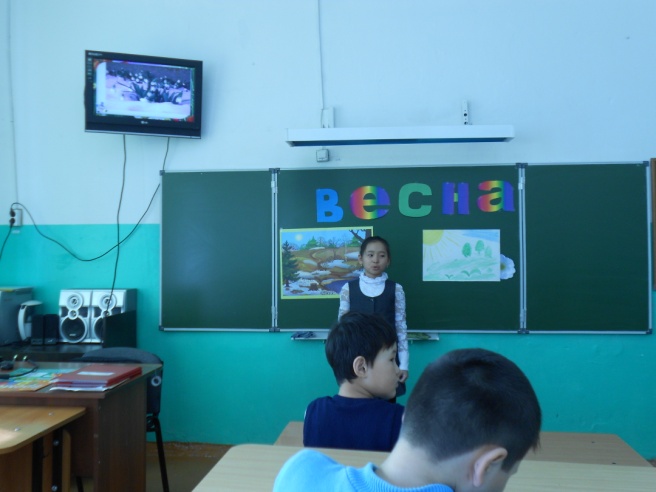 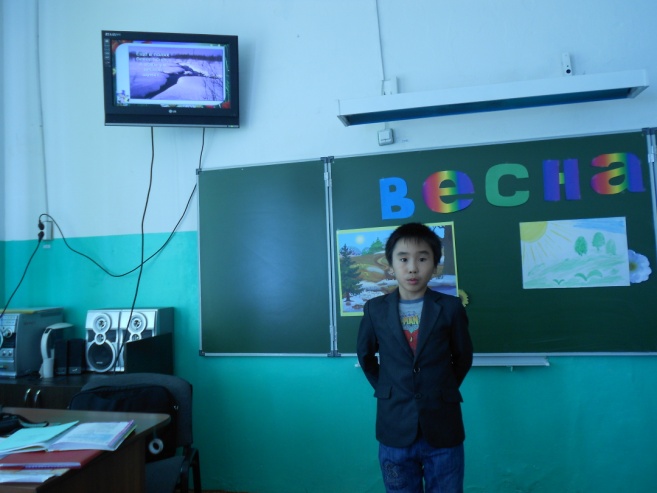 Итоги конкурса        18-19 марта открытые уроки по литературному чтению показали учителя Аракчаа Э.К в 1 «в» классе на тему: « Домашние животные. Насекомые. Звук ш, и буквы Ш,ш.», Ооржак А.Б. во 2 «а» классе провела урок-исследование «Волшебная сила слов и поступков», Хомушку Ш.О. в 3 «б» тема: Е.Орлова «Катин праздник» Донгак Т.С. в 4 «а» классе. Тема урока:  Е.И. Чарушин «Кабан».                                                                                                 Открытые уроки соответствовали основным требованиям ведения современного урока, развивали творческие способности, воображение, внимание, речь, побуждали учащихся к активности, воспитывали лучшие человеческие качества. Уроки прошли на высоком методическом уровне, с использованием компьютерных технологий. «  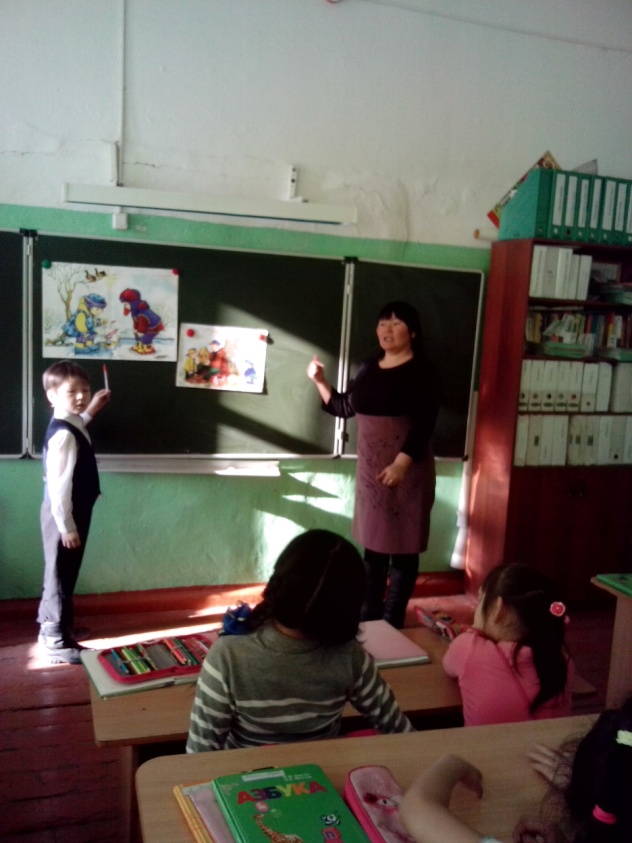 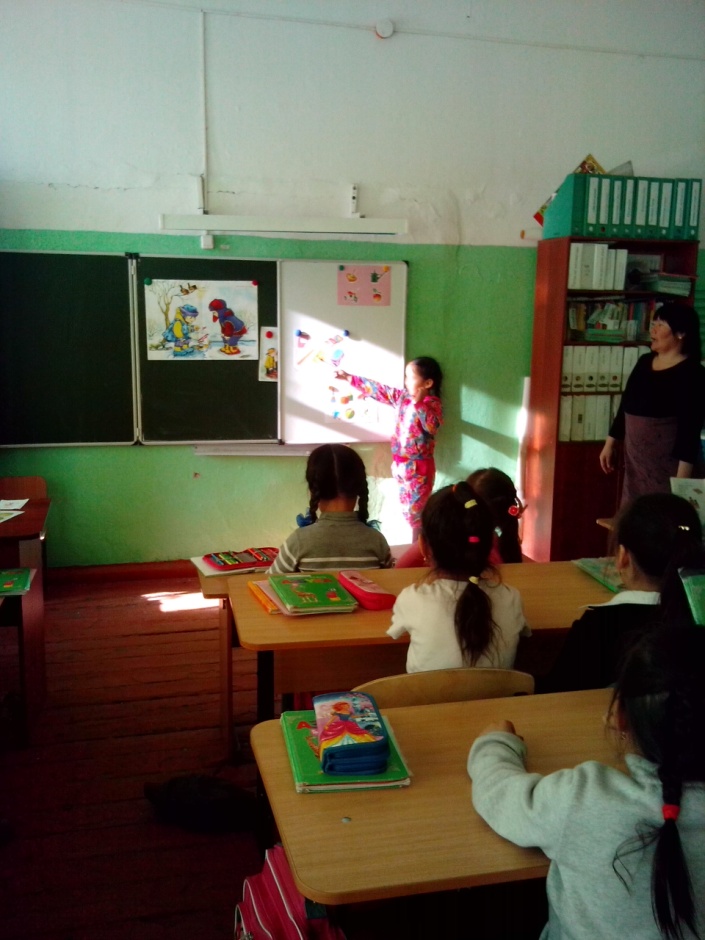 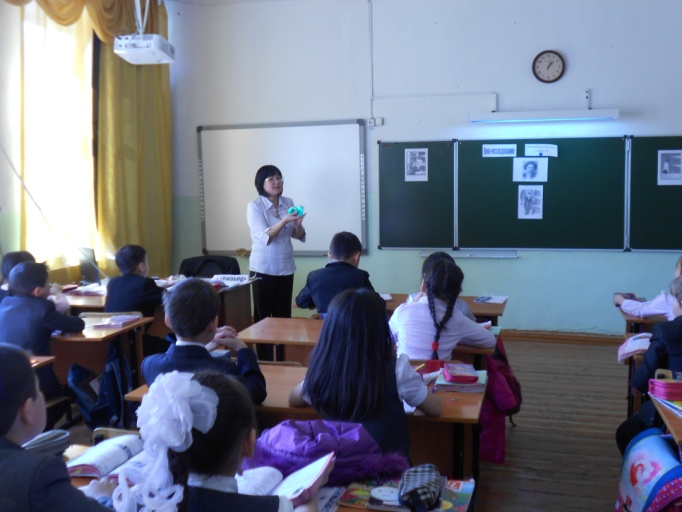 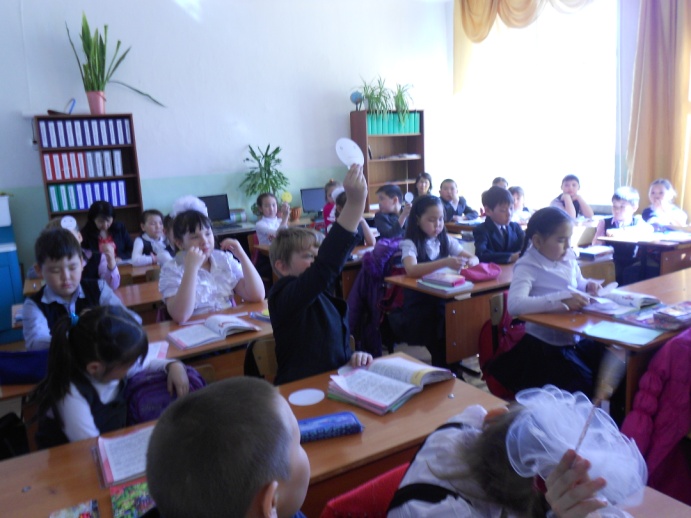 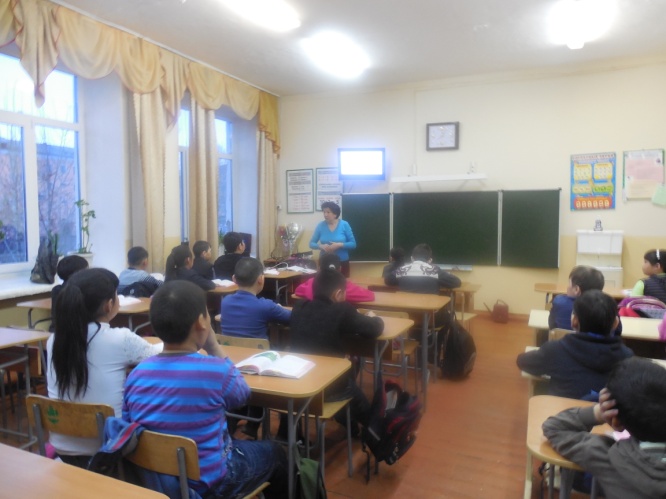 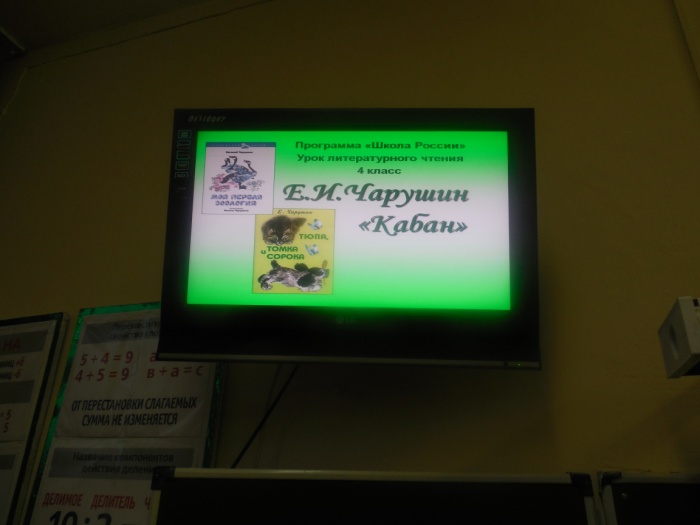 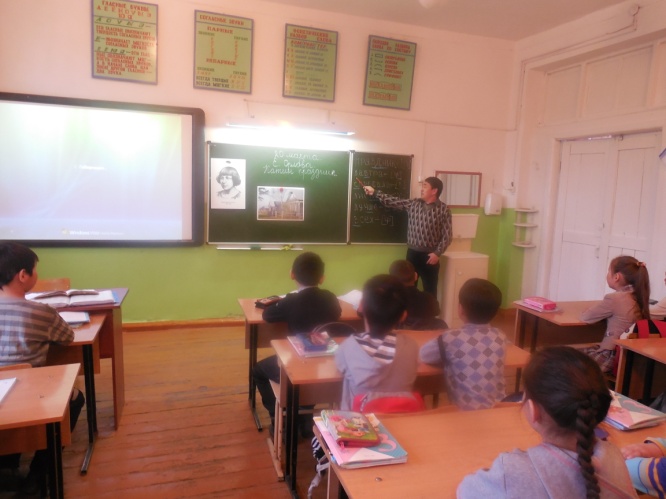 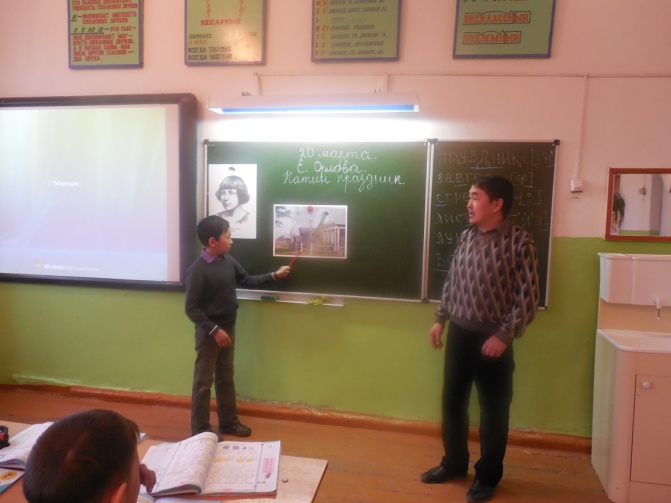      Всякий ученик и большой и маленький любит сказки. Именно любимым сказкам была посвящена викторина «В гостях у сказки». Вместе с Даржаа Г.А-Х обучающиеся параллели 1-2-х классов побывали в сказочной стране и показали свои познания в сказках. Соревнования прошли в Литературной гостиной и красочная презентация помогла детям оказаться в сказке. Подводя итоги викторины оказалось, что 1А класс (учитель Салчак Ш.Ч) знает больше сказок. Они и стали победителями. И каждый извлек урок из сказок.  Как сказал А.С.Пушкин «Сказка-ложь, да в ней намек- добрым молодцам урок…».      19 марта Байыр А-Х.Ф. провела конкурс загадок и ребусов, с целью расширить кругозор учащихся. Тематика конкурса «Весна и её приметы». Ставила следующие задачи:Способствуют повышению учебной мотивации и познавательной активности учащихся;Способствуют развитию внимания, воображения, логического мышления, гибкого, нестандартного мышления, креативности;Разнообразить учебный процессНа конкурсе с ребятами в начале проводится разминка .  Ребята поясняют значение слов «Загадка» и «Ребус». После беседы с учащимися пришли к выводу, что в итоге оба понятия имеют почти одинаковое значение, но только ребус – это графическая загадка, в которой зашифровано одно слово (существительное).Учащиеся почти все отвечали , кто как мог. 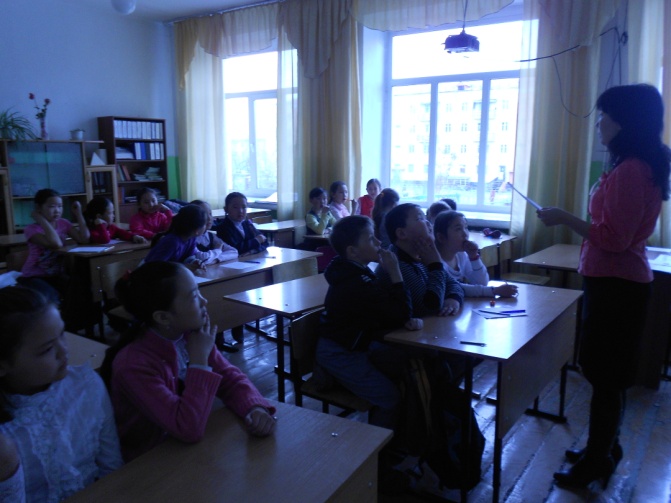 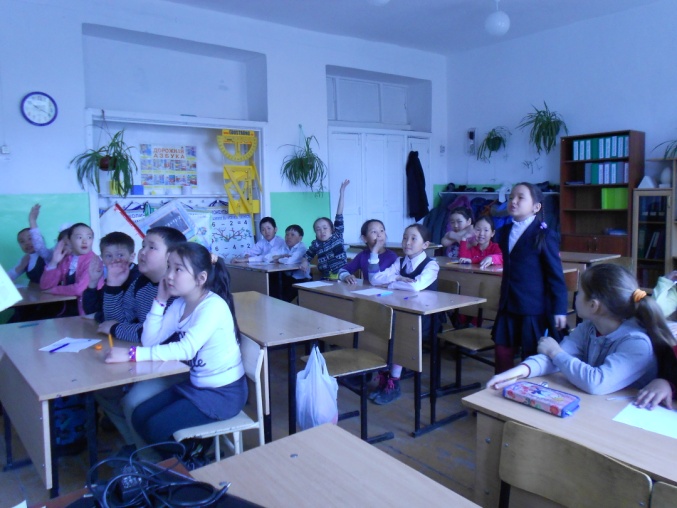 На отгадывание загадок  о весне и ее приметах почти все команды долго не задумывались. Но больше всех правильно  на все загадки ответили 4 б класс.Вывод: Отгадывание загадок:  1 ) 4 б класс  ( 6 балла)                                        2 )  2 а класс  ( 4 балла)Отгадывание ребусов:  1) 4 б , 4 в  ( по 6 баллов)                                         2 ) 2а, 3а, 3 в, ( по 5 баллов)                                          3) 2б, 2 в ( по 2 баллаВ итоге с наибольшим количеством баллов :  1 место  - 4 б класс,     2 место – 2 а класс3 место  - 4 в класс; Следует отметить за рвение к победе и другие классы 2 б, 2 в, 3б, 3 в ,участвовавших с  небольшим лишь отрывом от команд победителей. 20 марта Сарыглар Ч.Ю. провела КВН среди 3-4 классов.В КВНе приняли участие 6 команд (по одной с каждого класса среди 3-4 классов)КВН включил в себе 9 этапов. Входе мероприятия, все участники показали на что они способны, проявили себя с лучшей стороны, продемонстрировали свои знания не только в интеллектуальном уровне, но и свою начитанность. Кто-то подошел к заданиям ответственно, а кто-то не совсем. Но было видно, что все участники очень старались.  В ходе мероприятия места распределились в таком порядке:I место – команда 4 «в» класса (Всезнайки)II – команда 4 «б» класса (Авторы)III –  заняли команды 4 «а» (Ученые) и 3 «а» (Чтение) класса За активное участие были отмечены команда 3 «б» (Улыбка) и 3 «в» (Сказка) класса.    4 апреля   прошёл школьный  конкурс рисунков и поделок  на тему: «Герои русских народных сказок» среди учащихся 1-4-ых классов.Цели и задачи конкурса:- приобщение детей к чтению;- выявление и поддержка талантливых детей, - развитие творческих способностей у детей .   По итогам конкурса рисунков определены следующие победители и призеры: Среди 1-2 классов: 1 место – Монгуш Ай-Мерген, 2в класс2 место- Амбросс София, 2а класс3 место-Ооржак Дан-Хаяа, 2а классПоощрение –    Иргит Дамырак, 1б класс                           Ооржак Алдын-Чечек, 2а класс                           Ооржак Евгения, 2а классСреди 3-4 классов:1 место – Куулар Саян, 3в класс2 место- Ооржак Алдын-Белек, 4б класс3 место-Монгуш Марина, 4а классПоощрение –    Ооржак Менди, 4а класс                           Бекова Виктория, 4а класс                          Саражаков Долаан- 4а , класс      По итогам конкурса поделок  определены следующие победители и призеры: 1 место – Кара-Донгак Болат, 2а класс2 место-,Ооржак Алдын-Белек 4б класс3 место- Куулар Начын 2 б Поощрение – Ооржак Айдасай, 4а класс             Ооржак Руфина , 4б класс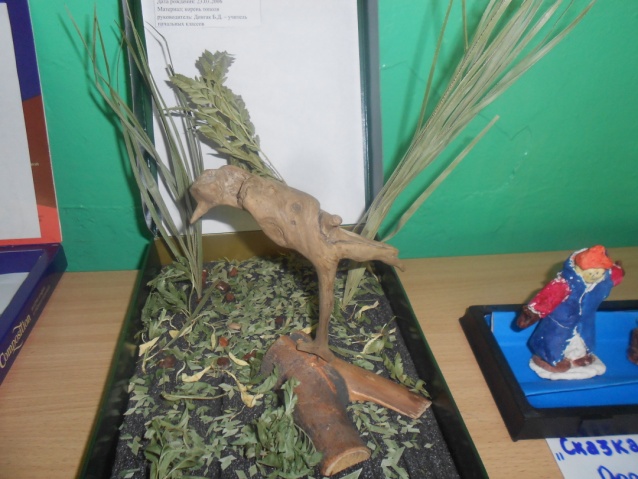 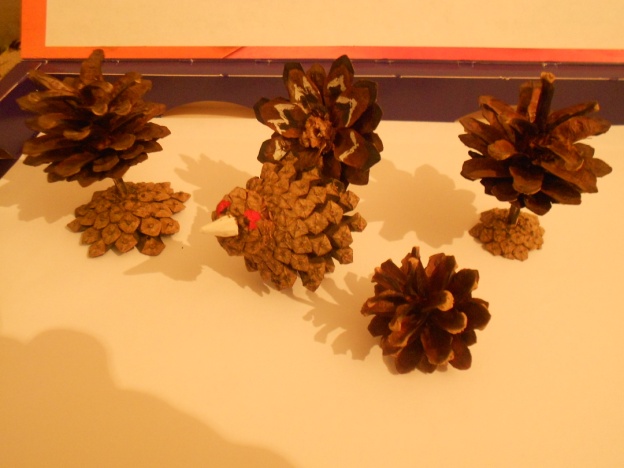 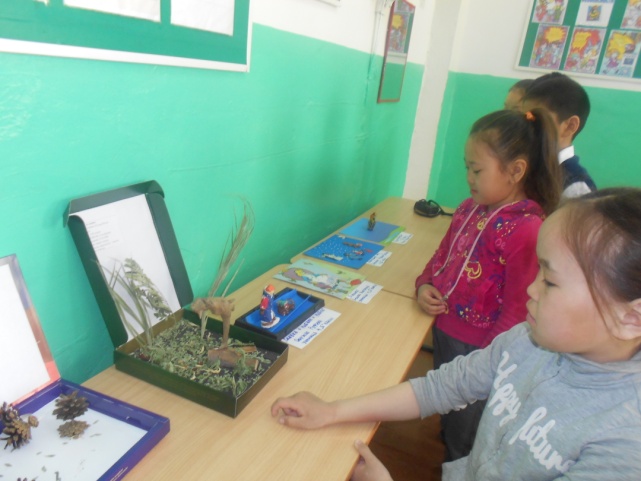 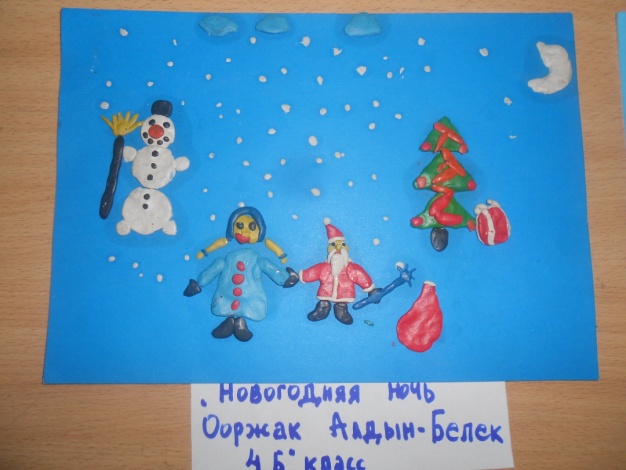       С 1 по 5 апреля  проводился конкурс среди 2-4 классов «Книжка-малышка своими руками» в рамках конкурса «Люблю читать», с целью создания условий для развития творческого потенциала детей. Тематика книжки-малышки была свободной. В конкурсе участвовали команды 2- 4  классов.    	Победителями стали команда учеников 2 «б», и  «в»  классов ( руководитель: Донгак Б.Д.-2 «б» класса, Думен-Байыр С.К- 2 «в» класса) . 2-ое место – команда учеников 3 «в» класса (руководитель: Байыр А-Х.Ф.).3- место –команда учеников  4 «в» класса (руководитель: Саая С.К.)I место- Иргит Энерел 2 «б» класс –Книжка-малышка «Стихи Агни Барто»,                Сарыглар А.С.2 «в» класс-книжка-малышка «Колобок».		II место- Монгуш Яна 2 Б класс  книжка-малышка «Стихи о весне»,                Далай Эртине 2 «в» класс книжка-малышка «Теремок».III  место- Ш. Диана 3 «в» класс – книжка-малышка «Гуси-лебеди»,                    Саая Салим -4 «в» класс «Пословицы».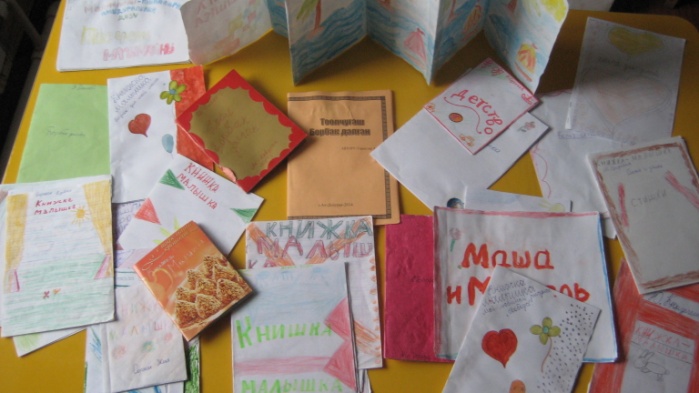 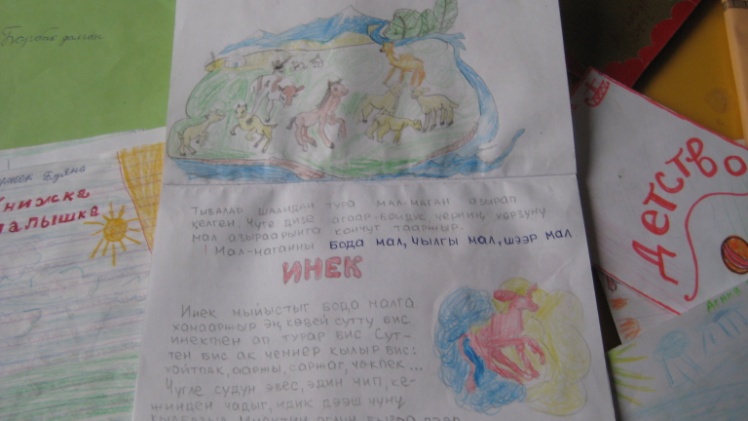 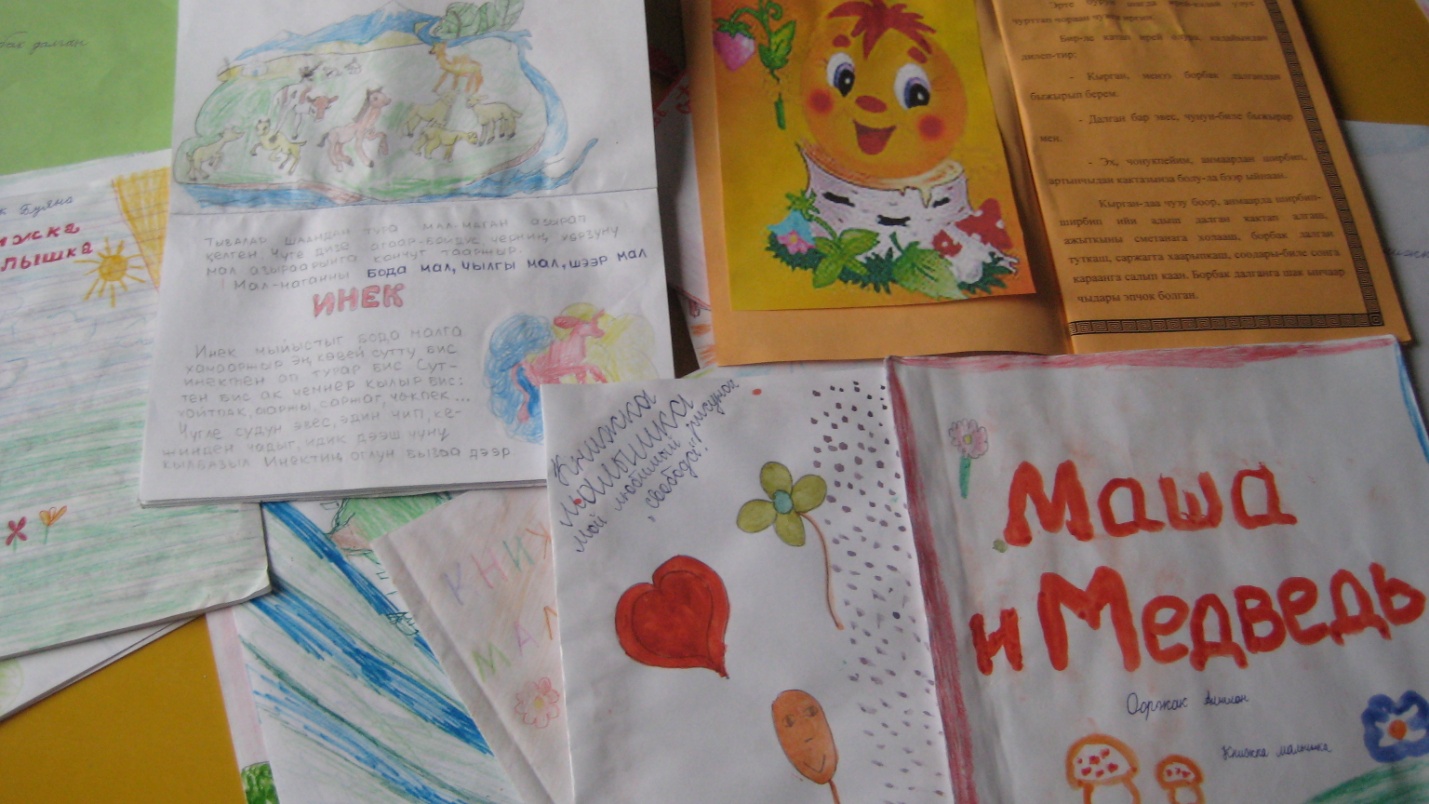 В итоге декады выявлены победители «Самый читающий класс» - 4 б и «Самый читающий ученик»- Бады Анета 2 а.Вывод и рекомендации:      Декада начальных классов позволила учащимся раскрыть свой творческий потенциал. Все учителя в ходе предметной декады проявили хорошие организаторские способности, создали праздничную творческую атмосферу. Учащиеся показали хорошие знания по предметам, умение применять знания в разных ситуациях, взаимовыручку, неординарное решение трудных вопросов. Можно с уверенностью сказать, что декада начальной школы прошла в атмосфере творчества, сотрудничества и показала высокую результативность работы начальных классов. Надо отметить, что классные руководители подошли ответственно к проведении декады «Детской книги».      По окончании декады  было  проведено заседание МО и  подведены итоги декады. Сделаны выводы о том, что учителям необходимо активнее внедрять в свою деятельность разнообразные формы проведения уроков, спроектированных в формате ФГОС.Справку составили рук-ли МО _____________/Донгак Б.Д./                                                    ______________/Саая С.К./06.04.2014Ф.И. ученика Класс Учитель Автор стихотворения Название Количество баллов Результат Лопсан Ачыс2 «б»Донгак Б.Д.С.Маршак «Апрель!»12 бIЕсипов Даймир2 «а»Ооржак А.Б.А.Плещеев«Весна»10 бIIОоржак Ай-кыс1 «б»Дондук И.А.А.Барто«Апрель»8 бIIIСаая Айдана4 «в»Саая С.К.С.Маршак«Круглый год. Март»16 бIКуулар Саян3 «в»Байыр А-Х.Ф.Я.Колас«Песня о весне»14 бIIСаая Айза 3 «в»Байыр А-Х.Ф.Ф.Тютчев  «Зима недаром злится»13 бIII